Доброе утро, гр.41. Продолжаем интенсивную работу. Задание на сегодня – вторая тема  до 14. 05, работы принимаю только до 16.15. ПОЗЖЕ НЕ ШЛИТЕ, проверять не буду. Мой e-mail: mnv@apt29.ru Успехов. С ув. Мамонова Н.В. 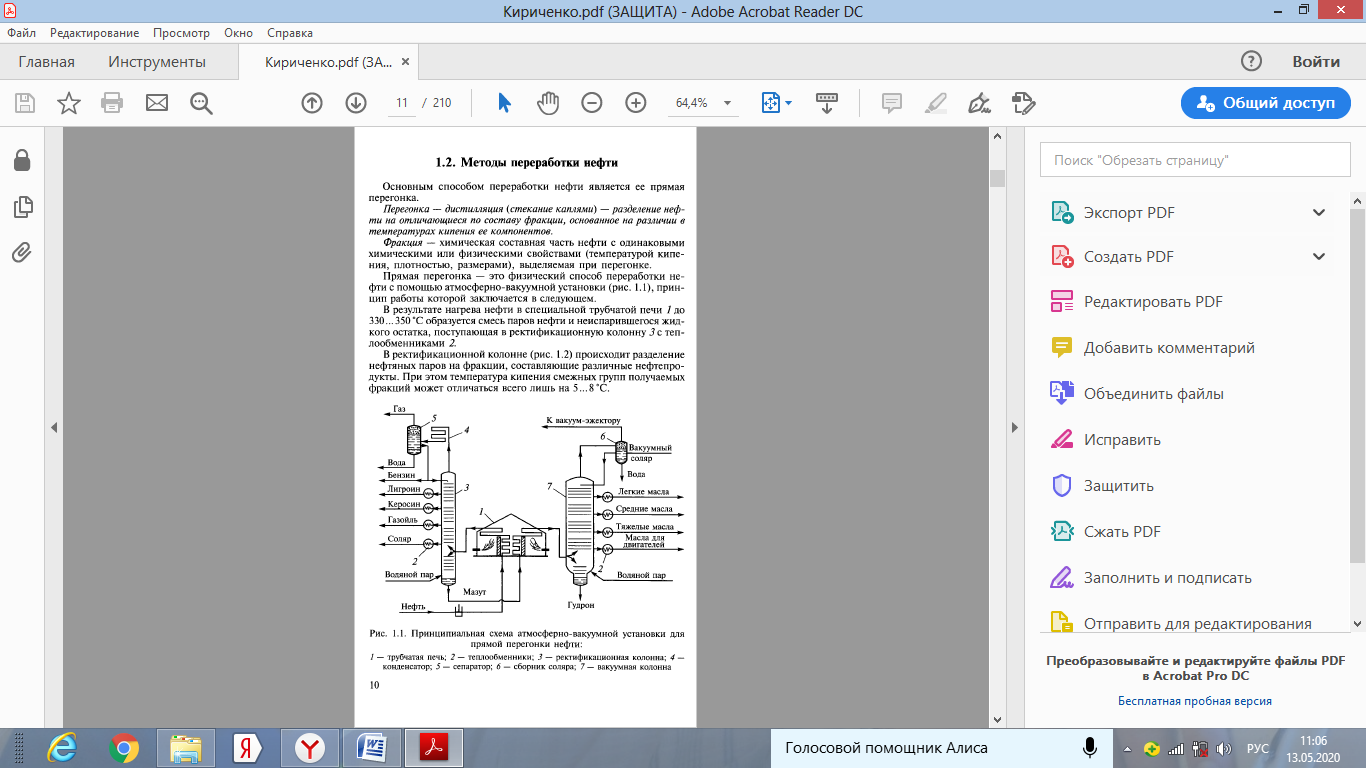 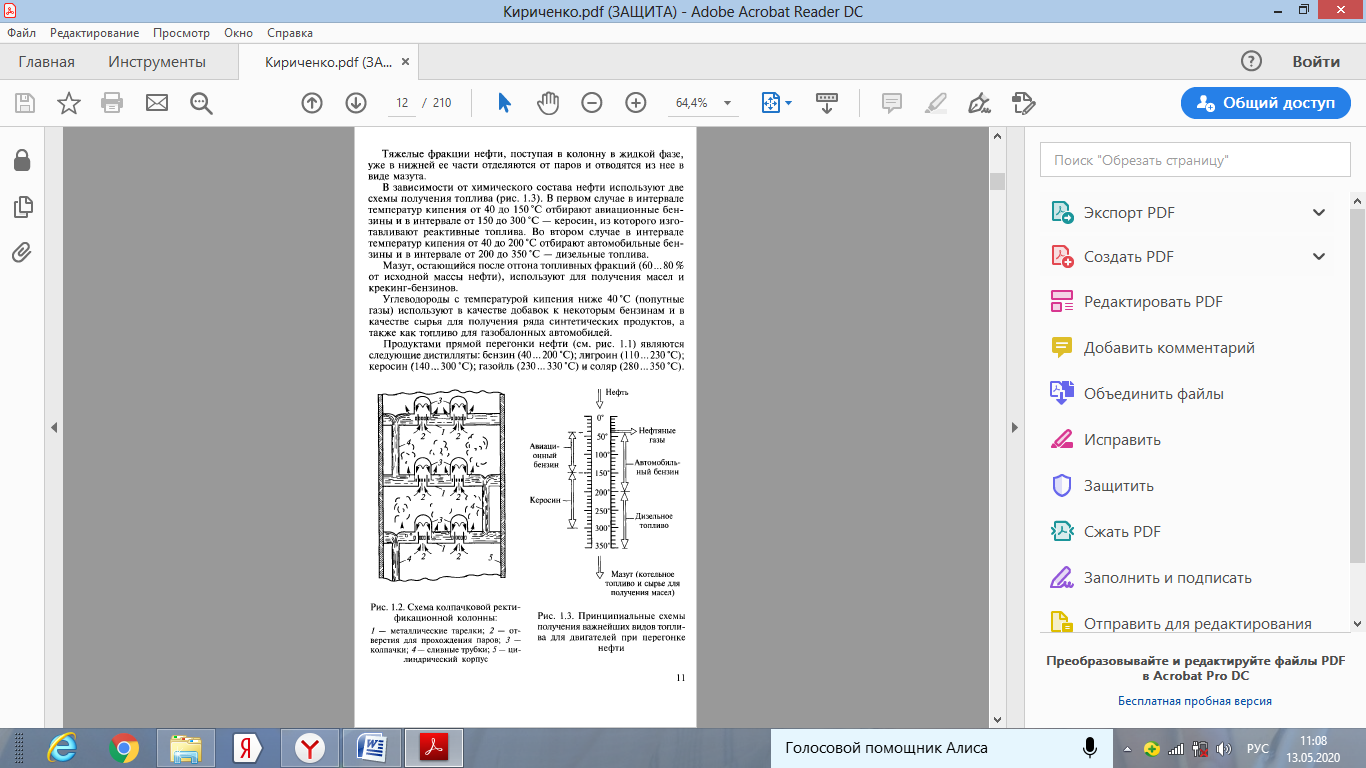 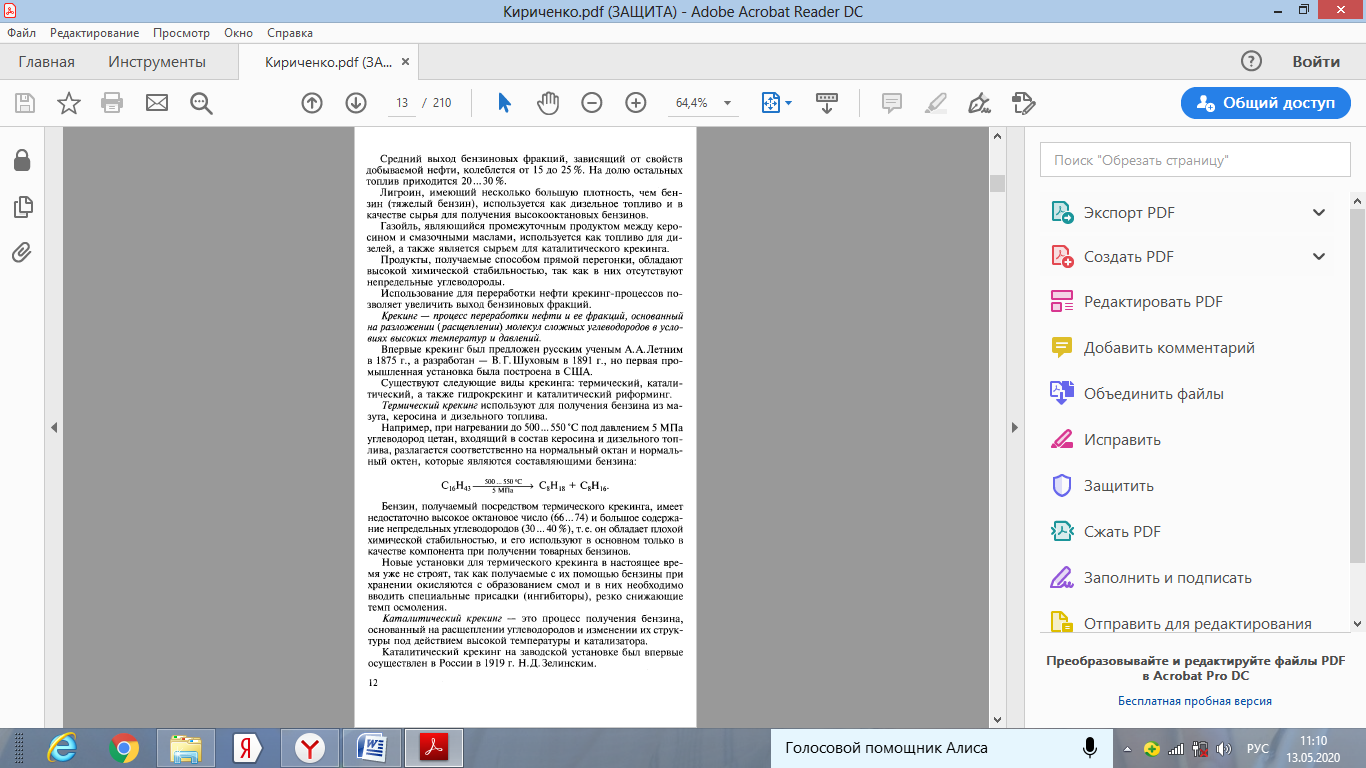 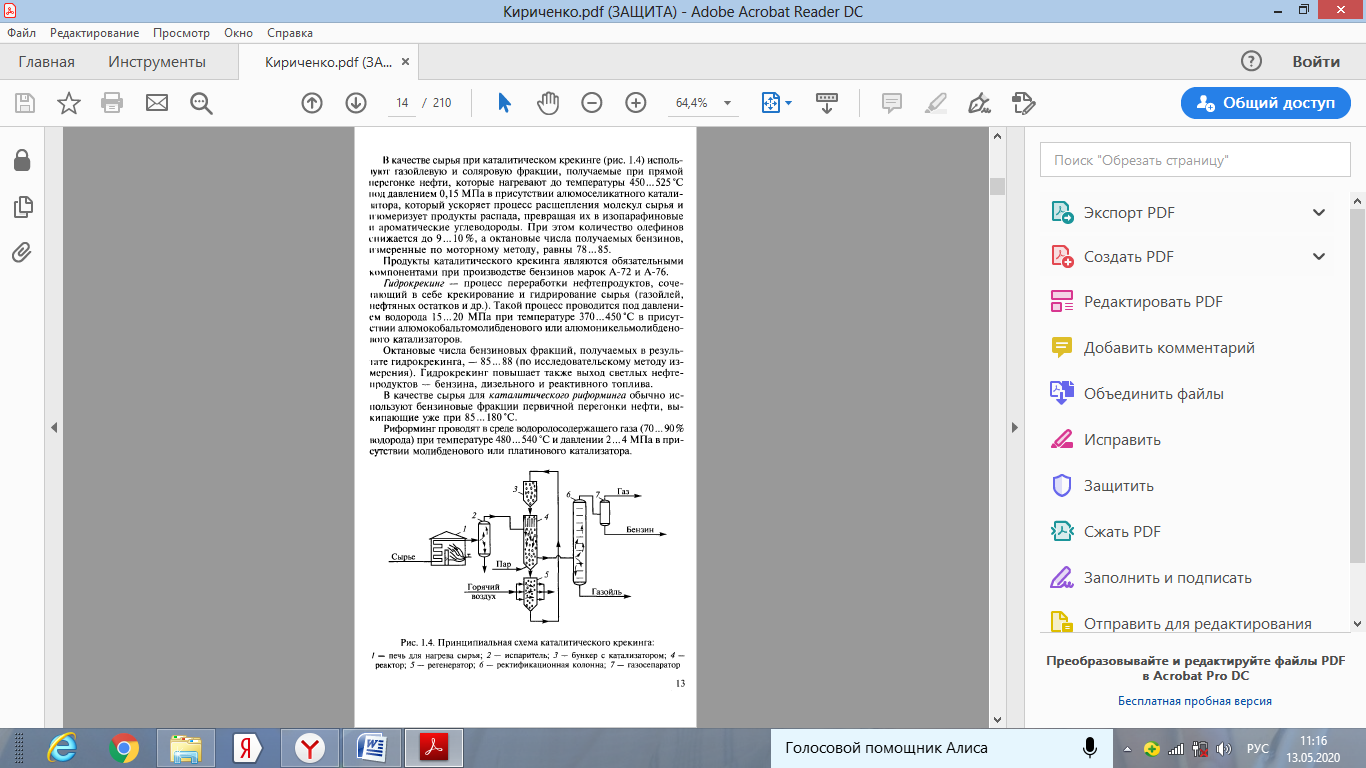 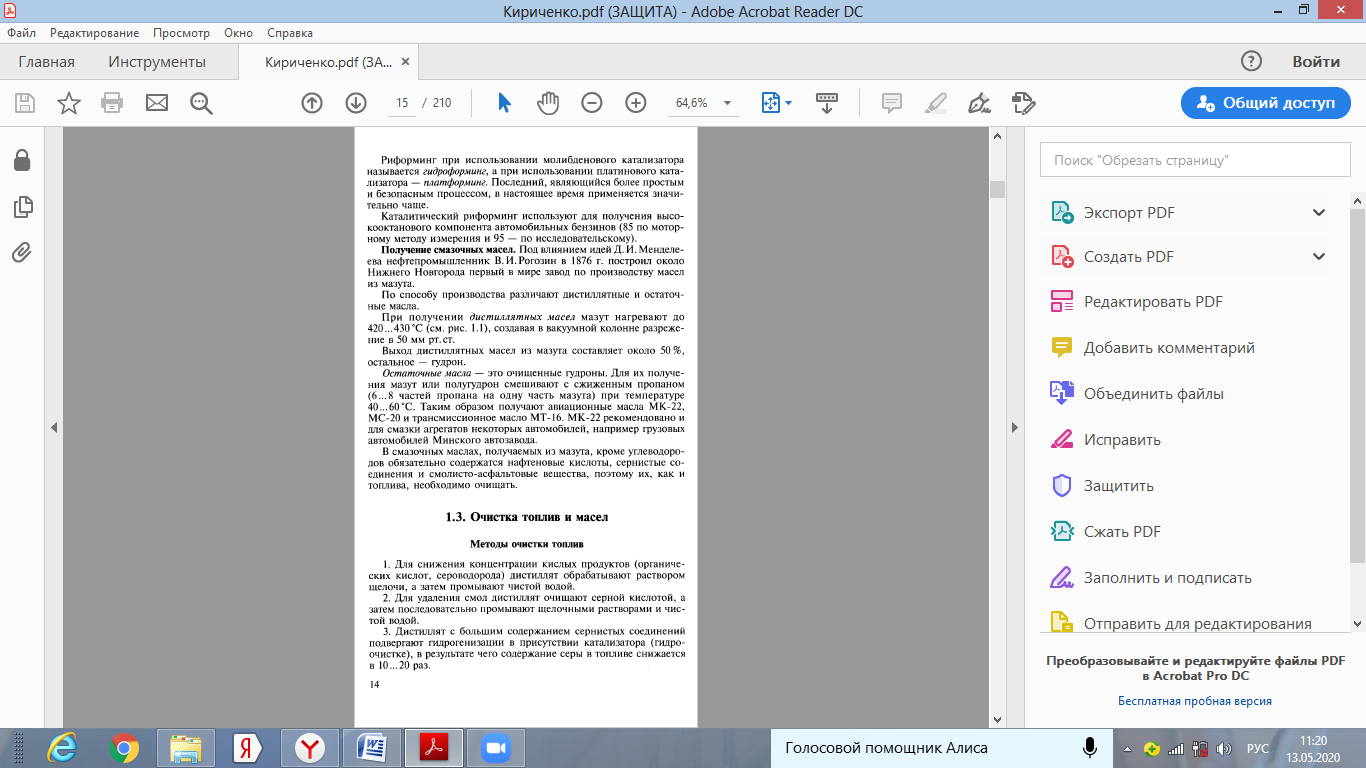 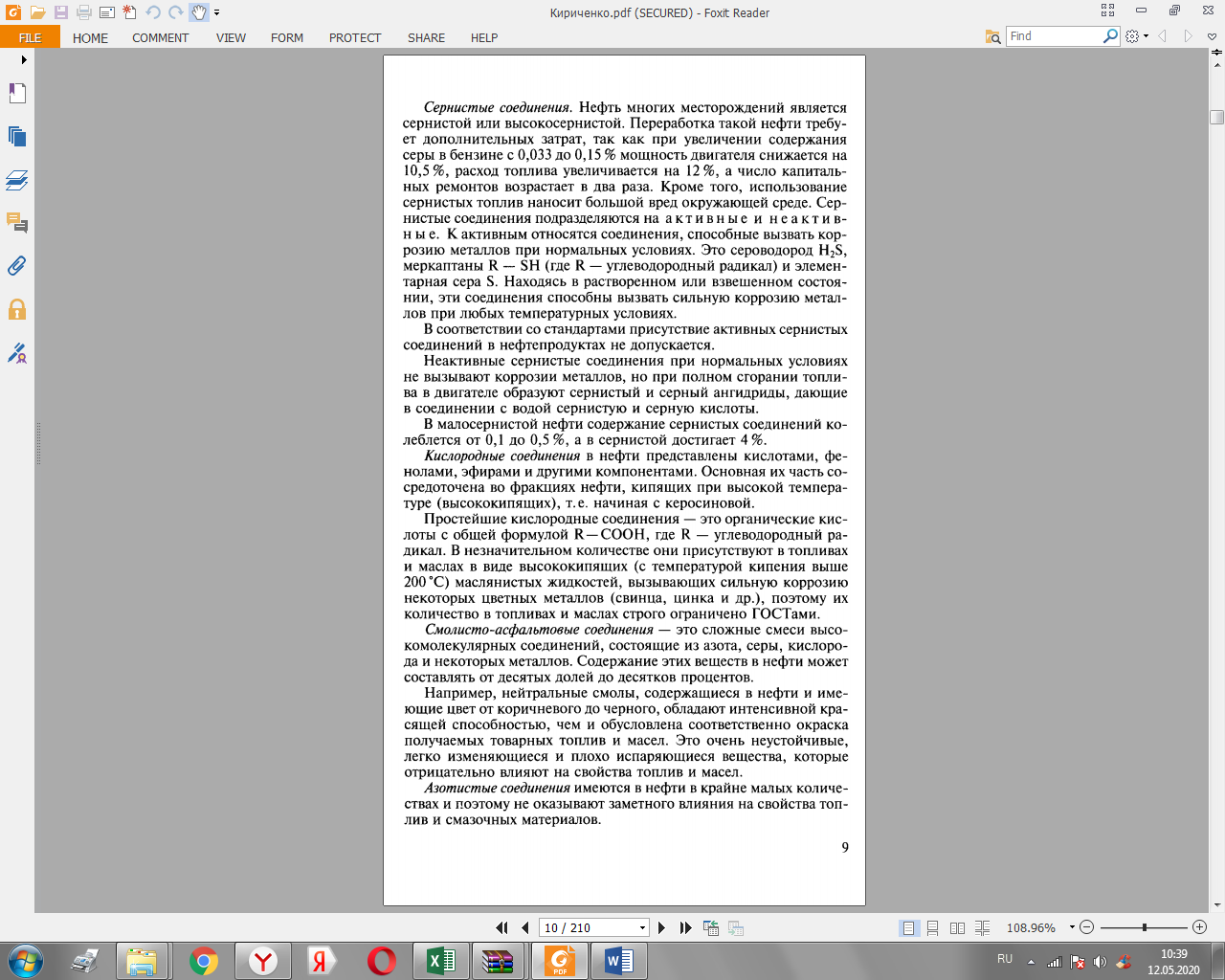 